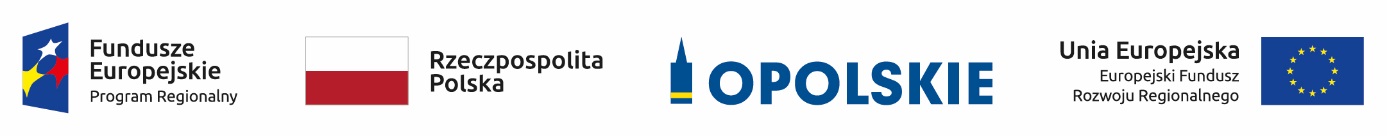 ZAŁĄCZNIK NR 8Lista wskaźników na poziomie projektu 
dla poddziałania 3.1.1 Strategie niskoemisyjne w miastach subregionalnych Wersja 1Opole, styczeń 2019 r.Opracowanie:Departament Koordynacji Programów Operacyjnych	Urząd Marszałkowski Województwa OpolskiegoOpole, styczeń 2019 r.Tabela 1 Zestawienie wskaźników EFRR na poziomie projektu RPO WO 2014-2020UWAGA: Dla wskaźników Common Indicators przedstawione definicje są roboczym tłumaczeniem IZ RPO WO 2014-2020. Oryginalne definicje 
(w języku angielskim) znajdują się w dokumencie The programming period 2014-2020. Guidance document on monitoring and evaluation. European Cohesion Fund. European Regional Development Fund. Concepts and Recommendations. March 2014, dostępnym na stronie internetowej Komisji Europejskiej: http://ec.europa.eu/regional_policy/pl/policy/evaluations/guidance/#1W ramach poddziałania 3.1.1 trzy wskaźniki realizują ramy wykonania tj.: 1. Liczba jednostek taboru pasażerskiego w publicznym transporcie zbiorowym komunikacji miejskiej, na który składają się wskaźniki: Liczba zakupionych jednostek taboru pasażerskiego w publicznym transporcie zbiorowym komunikacji miejskiej oraz Liczba zmodernizowanych jednostek taboru pasażerskiego w publicznym transporcie zbiorowym komunikacji miejskiej;2. Liczba wybudowanych obiektów „parkuj i jedź”;3. Długość wspartej infrastruktury rowerowej.  W  kryterium  merytorycznym  szczegółowym  (punktowanym)  nr  1 Projekt realizuje wskaźnik/wskaźniki z ram wykonania,  wnioskodawca  może  otrzymać  maksymalnie  12 punktów  za  realizację  wskaźników  z  ram  wykonania.  W przypadku  wskaźnika  „Liczba jednostek taboru pasażerskiego w publicznym transporcie zbiorowym komunikacji miejskiej” punkty przyznawane są tylko raz bez względu na liczbę wybranych wskaźników składowych.Lp.Nazwa wskaźnikaJednostka miaryRodzaj wskaźnikaTyp wskaźnikaInne uwagiDefinicjaWskaźniki horyzontalneWskaźniki horyzontalneWskaźniki horyzontalneWskaźniki horyzontalneWskaźniki horyzontalneWskaźniki horyzontalneWskaźniki horyzontalne1.Liczba obiektów dostosowanych do potrzeb osób
z niepełnosprawnościamiszt.produktkluczowy-Wskaźnik odnosi się do liczby obiektów, które zaopatrzono w specjalne podjazdy, windy, urządzenia głośnomówiące, bądź inne rozwiązania umożliwiające dostęp (tj. usunięcie barier w dostępie, w szczególności barier architektonicznych) do tych obiektów i poruszanie się po nich osobom z niepełnosprawnościami ruchowymi czy sensorycznymi.Jako obiekty budowlane należy rozumieć konstrukcje połączone z gruntem w sposób trwały, wykonane 
z materiałów budowlanych i elementów składowych, będące wynikiem prac budowlanych (wg. def. PKOB).Należy podać liczbę obiektów, w których zastosowano rozwiązania umożliwiające dostęp osobom 
z niepełnosprawnościami ruchowymi czy sensorycznymi lub zaopatrzonych w sprzęt, a nie liczbę sprzętów, urządzeń itp.Jeśli instytucja, zakład itp. składa się z kilku obiektów, należy zliczyć wszystkie, które dostosowano do potrzeb osób z niepełnosprawnościami.Wskaźnik mierzony w momencie rozliczenia wydatku związanego z dostosowaniem obiektów do potrzeb osób z niepełnosprawnościami w ramach danego projektu.Do wskaźnika powinny zostać wliczone zarówno obiekty dostosowane w projektach ogólnodostępnych, jak i dedykowanych (zgodnie z kategoryzacją projektów 
z Wytycznych w zakresie realizacji zasady równości szans i niedyskryminacji, w tym dostępności dla osób 
z niepełnosprawnościami oraz zasady równości szans kobiet i mężczyzn w ramach funduszy unijnych na lata 2014-2020).2.Liczba osób objętych szkoleniami / doradztwem w zakresie kompetencji cyfrowychosobyproduktkluczowy-Wskaźnik mierzy liczbę osób objętych szkoleniami / doradztwem w zakresie nabywania / doskonalenia umiejętności warunkujących efektywne korzystanie 
z mediów elektronicznych tj. m.in. korzystania z komputera, różnych rodzajów oprogramowania, internetu oraz kompetencji ściśle informatycznych (np. programowanie, zarządzanie bazami danych, administracja sieciami, administracja witrynami internetowymi).Wskaźnik ma agregować wszystkie osoby, które skorzystały ze wsparcia w zakresie TIK we wszystkich programach 
i projektach, także tych, gdzie szkolenie dotyczy obsługi specyficznego systemu teleinformatycznego, którego wdrożenia dotyczy projekt. Do wskaźnika powinni zostać wliczeni wszyscy uczestnicy projektów zawierających określony rodzaj wsparcia, w tym również np. uczniowie nabywający kompetencje w ramach zajęć szkolnych, jeśli wsparcie to dotyczy technologii informacyjno-komunikacyjnych.Identyfikacja charakteru i zakresu nabywanych kompetencji będzie możliwa dzięki możliwości pogrupowania wskaźnika według programów, osi priorytetowych i priorytetów inwestycyjnych.2a.Liczba osób objętych szkoleniami / doradztwem w zakresie kompetencji cyfrowych
- kobietyosobyproduktkluczowy-Wskaźnik mierzy liczbę osób objętych szkoleniami / doradztwem w zakresie nabywania / doskonalenia umiejętności warunkujących efektywne korzystanie 
z mediów elektronicznych tj. m.in. korzystania z komputera, różnych rodzajów oprogramowania, internetu oraz kompetencji ściśle informatycznych (np. programowanie, zarządzanie bazami danych, administracja sieciami, administracja witrynami internetowymi).Wskaźnik ma agregować wszystkie osoby, które skorzystały ze wsparcia w zakresie TIK we wszystkich programach 
i projektach, także tych, gdzie szkolenie dotyczy obsługi specyficznego systemu teleinformatycznego, którego wdrożenia dotyczy projekt. Do wskaźnika powinni zostać wliczeni wszyscy uczestnicy projektów zawierających określony rodzaj wsparcia, w tym również np. uczniowie nabywający kompetencje w ramach zajęć szkolnych, jeśli wsparcie to dotyczy technologii informacyjno-komunikacyjnych.Identyfikacja charakteru i zakresu nabywanych kompetencji będzie możliwa dzięki możliwości pogrupowania wskaźnika według programów, osi priorytetowych i priorytetów inwestycyjnych.2b.Liczba osób objętych szkoleniami / doradztwem w zakresie kompetencji cyfrowych
- mężczyźniosobyproduktkluczowy-Wskaźnik mierzy liczbę osób objętych szkoleniami / doradztwem w zakresie nabywania / doskonalenia umiejętności warunkujących efektywne korzystanie 
z mediów elektronicznych tj. m.in. korzystania z komputera, różnych rodzajów oprogramowania, internetu oraz kompetencji ściśle informatycznych (np. programowanie, zarządzanie bazami danych, administracja sieciami, administracja witrynami internetowymi).Wskaźnik ma agregować wszystkie osoby, które skorzystały ze wsparcia w zakresie TIK we wszystkich programach 
i projektach, także tych, gdzie szkolenie dotyczy obsługi specyficznego systemu teleinformatycznego, którego wdrożenia dotyczy projekt. Do wskaźnika powinni zostać wliczeni wszyscy uczestnicy projektów zawierających określony rodzaj wsparcia, w tym również np. uczniowie nabywający kompetencje w ramach zajęć szkolnych, jeśli wsparcie to dotyczy technologii informacyjno-komunikacyjnych.Identyfikacja charakteru i zakresu nabywanych kompetencji będzie możliwa dzięki możliwości pogrupowania wskaźnika według programów, osi priorytetowych i priorytetów inwestycyjnych.3.Liczba projektów, w których sfinansowano koszty racjonalnych usprawnień dla osób 
z niepełnosprawnościamiszt.produktkluczowy-Racjonalne usprawnienie oznacza konieczne i odpowiednie zmiany oraz dostosowania, nie nakładające nieproporcjonalnego lub nadmiernego obciążenia, rozpatrywane osobno dla każdego konkretnego przypadku, w celu zapewnienia osobom z niepełnosprawnościami możliwości korzystania z wszelkich praw człowieka i podstawowych wolności oraz ich wykonywania na zasadzie równości z innymi osobami.Wskaźnik mierzony w momencie rozliczenia wydatku związanego z racjonalnymi usprawnieniami w ramach danego projektu.Przykłady racjonalnych usprawnień: tłumacz języka migowego, transport niskopodłogowy, dostosowanie infrastruktury (nie tylko budynku, ale też dostosowanie infrastruktury komputerowej np. programy powiększające, mówiące, drukarki materiałów w alfabecie Braille'a), osoby asystujące, odpowiednie dostosowanie wyżywienia.Do wskaźnika powinny zostać wliczone zarówno projekty ogólnodostępne, w których sfinansowano koszty racjonalnych usprawnień, jak i dedykowane (zgodnie 
z kategoryzacją projektów z Wytycznych w zakresie realizacji zasady równości szans i niedyskryminacji, w tym dostępności dla osób z niepełnosprawnościami oraz zasady równości szans kobiet i mężczyzn w ramach funduszy unijnych na lata 2014-2020).Definicja na podstawie: Wytyczne w zakresie realizacji zasady równości szans i niedyskryminacji, w tym dostępności dla osób z niepełnosprawnościami oraz równości szans kobiet i mężczyzn w ramach funduszy unijnych na lata 2014-2020.Wyjaśnienie: Jeśli projekt spełnia kryteria w/w definicji wnioskodawca powinien wykazać wartość „1”, 
w przeciwnym wypadku „0”. W przypadku projektów partnerskich wskaźnik powinien być wykazany wyłącznie przez lidera projektu, bez względu na liczbę partnerów w projekcie realizujących wskaźnik.4.Liczba podmiotów wykorzystujących technologie informacyjno-komunikacyjneszt.produktkluczowy-Wskaźnik mierzy liczbę podmiotów, które w celu realizacji projektu, zainwestowały w technologie informacyjno-komunikacyjne, a w przypadku projektów edukacyjno-szkoleniowych, również podmiotów, które podjęły działania upowszechniające wykorzystanie TIK. Przez technologie informacyjno-komunikacyjne (ang. ITC – Information and Communications Technology) należy rozumieć technologie pozyskiwania/ produkcji, gromadzenia /przechowywania, przesyłania, przetwarzania 
i rozpowszechniania informacji w formie elektronicznej 
z wykorzystaniem technik cyfrowych i wszelkich narzędzi komunikacji elektronicznej oraz wszelkie działania związane z produkcją i wykorzystaniem urządzeń telekomunikacyjnych i informatycznych oraz usług im towarzyszących; działania edukacyjne i szkoleniowe. W zakresie EFS podmioty wykorzystujące TIK należy rozumieć jako podmioty (beneficjenci/partnerzy beneficjentów), które w ramach realizowanego przez nie projektu wspierają wykorzystywanie technik poprzez: np. propagowanie / szkolenie / zakup TIK lub podmioty, które otrzymują wsparcie w tym zakresie (uczestnicy projektów). Podmiotu, do którego odnosi się wskaźnik, w przypadku gdy nie spełnia definicji uczestnika projektu zgodnie 
z rozdziałem 3.3 Wytycznych w zakresie monitorowania postępu rzeczowego realizacji programów operacyjnych na lata 2014-2020, nie należy wykazywać w module Uczestnicy projektów w SL2014. Podmiotami realizującymi projekty TIK mogą być m.in. MŚP, duże przedsiębiorstwa, administracja publiczna, w tym jednostki samorządu terytorialnego, NGO, jednostki naukowe, szkoły, które będą wykorzystywać TIK do usprawnienia swojego działania i do prowadzenia relacji 
z innymi podmiotami. W przypadku, gdy beneficjentem pozostaje jeden podmiot, we wskaźniku należy ująć wartość „1”. W przypadku gdy projekt jest realizowany przez partnerstwo podmiotów, 
w wartości wskaźnika należy ująć każdy z podmiotów wchodzących w skład partnerstwa, który wdrożył w swojej działalności narzędzia TIK.5.Wzrost zatrudnienia we wspieranych przedsiębiorstwachEPCrezultatkluczowyCommon IndicatorLiczba brutto nowych miejsc pracy we wspieranych przedsiębiorstwach w przeliczeniu na pełne etaty na podstawie umowy o pracę (nie dotyczy umów cywilnoprawnych). Zasadniczo wskaźnik "przed-po", który oddaje część wzrostu zatrudnienia będącą bezpośrednią konsekwencją realizacji projektu (pracownicy zatrudnieni do realizacji projektu nie są liczeni). Stanowiska muszą być wypełnione (wolne stanowiska nie są liczone) oraz zwiększać całkowitą liczbę miejsc pracy 
w przedsiębiorstwie. Jeśli łączne zatrudnienie 
w przedsiębiorstwie nie zwiększa się, wartość jest równa zero - to wskaźnik jest traktowany jako wyregulowanie, 
a nie zwiększenie. Zagwarantowane itp. miejsca pracy nie są wliczone.Brutto: Nie licząc pochodzenia zatrudnionego dopóki bezpośrednio przyczynia się do wzrostu całkowitej liczby zatrudnionych w organizacji. Wskaźnik powinien być stosowany, jeśli wzrost zatrudnienia może być wiarygodnie przypisany do wsparcia.Ekwiwalent pełnego czasu pracy: stanowiska mogą być pełnymi etatami, pracą w niepełnym wymiarze czasu pracy lub pracą sezonową. Sezonowe i niepełne etaty zostaną przeliczone na ekwiwalenty pełnego czasu pracy za pomocą standardów ILO/statystycznych/innych.Trwałość: oczekuje się, że stanowiska będą stałe tj. będą trwały odpowiednio długo, w zależności od charakterystyki przemysłowo-technologicznej: prace sezonowe powinny być cykliczne. Dane liczbowe przedsiębiorstw, które zbankrutowały są zapisywane jako zerowy wzrost zatrudnienia.Czas: Dane są zbierane przed rozpoczęciem projektu i po jego zakończeniu; Instytucje Zarządzające mają swobodę 
w określaniu dokładnego czasu. Preferowane jest stosowanie średniego zatrudnienia w oparciu o dane 
z 6 miesięcy lub z roku, dla danych dotyczących zatrudnienia w określonych terminach.Dla celów monitoringowych Beneficjent w opisie metodologii wskaźnika (w wierszu pod wskaźnikiem) powinien przedstawić dane dotyczące stanu zatrudnienia w przedsiębiorstwie przed rozpoczęciem realizacji projektu.W ramach działania 2.2 Przygotowanie terenów inwestycyjnych na rzecz gospodarki zgodnie z zapisami RPO WO 2014-2020 wartość docelowa wskaźnika musi być większa niż „0”.5a.Wzrost zatrudnienia we wspieranych przedsiębiorstwach
 – kobiety 1EPCrezultatkluczowyCommon IndicatorLiczba brutto nowych miejsc pracy we wspieranych przedsiębiorstwach w przeliczeniu na pełne etaty na podstawie umowy o pracę (nie dotyczy umów cywilnoprawnych). Zasadniczo wskaźnik "przed-po", który oddaje część wzrostu zatrudnienia będącą bezpośrednią konsekwencją realizacji projektu (pracownicy zatrudnieni do realizacji projektu nie są liczeni). Stanowiska muszą być wypełnione (wolne stanowiska nie są liczone) oraz zwiększać całkowitą liczbę miejsc pracy 
w przedsiębiorstwie. Jeśli łączne zatrudnienie 
w przedsiębiorstwie nie zwiększa się, wartość jest równa zero - to wskaźnik jest traktowany jako wyregulowanie, 
a nie zwiększenie. Zagwarantowane itp. miejsca pracy nie są wliczone.Brutto: Nie licząc pochodzenia zatrudnionego dopóki bezpośrednio przyczynia się do wzrostu całkowitej liczby zatrudnionych w organizacji. Wskaźnik powinien być stosowany, jeśli wzrost zatrudnienia może być wiarygodnie przypisany do wsparcia.Ekwiwalent pełnego czasu pracy: stanowiska mogą być pełnymi etatami, pracą w niepełnym wymiarze czasu pracy lub pracą sezonową. Sezonowe i niepełne etaty zostaną przeliczone na ekwiwalenty pełnego czasu pracy za pomocą standardów ILO/statystycznych/innych.Trwałość: oczekuje się, że stanowiska będą stałe tj. będą trwały odpowiednio długo, w zależności od charakterystyki przemysłowo-technologicznej: prace sezonowe powinny być cykliczne. Dane liczbowe przedsiębiorstw, które zbankrutowały są zapisywane jako zerowy wzrost zatrudnienia.Czas: Dane są zbierane przed rozpoczęciem projektu i po jego zakończeniu; Instytucje Zarządzające mają swobodę 
w określaniu dokładnego czasu. Preferowane jest stosowanie średniego zatrudnienia w oparciu o dane 
z 6 miesięcy lub z roku, dla danych dotyczących zatrudnienia w określonych terminach.Dla celów monitoringowych Beneficjent w opisie metodologii wskaźnika (w wierszu pod wskaźnikiem) powinien przedstawić dane dotyczące stanu zatrudnienia w przedsiębiorstwie przed rozpoczęciem realizacji projektu.W ramach działania 2.2 Przygotowanie terenów inwestycyjnych na rzecz gospodarki zgodnie z zapisami RPO WO 2014-2020 wartość docelowa wskaźnika musi być większa niż „0”.5b.Wzrost zatrudnienia we wspieranych przedsiębiorstwach 
– mężczyźni1EPCrezultatkluczowyCommon IndicatorLiczba brutto nowych miejsc pracy we wspieranych przedsiębiorstwach w przeliczeniu na pełne etaty na podstawie umowy o pracę (nie dotyczy umów cywilnoprawnych). Zasadniczo wskaźnik "przed-po", który oddaje część wzrostu zatrudnienia będącą bezpośrednią konsekwencją realizacji projektu (pracownicy zatrudnieni do realizacji projektu nie są liczeni). Stanowiska muszą być wypełnione (wolne stanowiska nie są liczone) oraz zwiększać całkowitą liczbę miejsc pracy 
w przedsiębiorstwie. Jeśli łączne zatrudnienie 
w przedsiębiorstwie nie zwiększa się, wartość jest równa zero - to wskaźnik jest traktowany jako wyregulowanie, 
a nie zwiększenie. Zagwarantowane itp. miejsca pracy nie są wliczone.Brutto: Nie licząc pochodzenia zatrudnionego dopóki bezpośrednio przyczynia się do wzrostu całkowitej liczby zatrudnionych w organizacji. Wskaźnik powinien być stosowany, jeśli wzrost zatrudnienia może być wiarygodnie przypisany do wsparcia.Ekwiwalent pełnego czasu pracy: stanowiska mogą być pełnymi etatami, pracą w niepełnym wymiarze czasu pracy lub pracą sezonową. Sezonowe i niepełne etaty zostaną przeliczone na ekwiwalenty pełnego czasu pracy za pomocą standardów ILO/statystycznych/innych.Trwałość: oczekuje się, że stanowiska będą stałe tj. będą trwały odpowiednio długo, w zależności od charakterystyki przemysłowo-technologicznej: prace sezonowe powinny być cykliczne. Dane liczbowe przedsiębiorstw, które zbankrutowały są zapisywane jako zerowy wzrost zatrudnienia.Czas: Dane są zbierane przed rozpoczęciem projektu i po jego zakończeniu; Instytucje Zarządzające mają swobodę 
w określaniu dokładnego czasu. Preferowane jest stosowanie średniego zatrudnienia w oparciu o dane 
z 6 miesięcy lub z roku, dla danych dotyczących zatrudnienia w określonych terminach.Dla celów monitoringowych Beneficjent w opisie metodologii wskaźnika (w wierszu pod wskaźnikiem) powinien przedstawić dane dotyczące stanu zatrudnienia w przedsiębiorstwie przed rozpoczęciem realizacji projektu.W ramach działania 2.2 Przygotowanie terenów inwestycyjnych na rzecz gospodarki zgodnie z zapisami RPO WO 2014-2020 wartość docelowa wskaźnika musi być większa niż „0”.6.Wzrost zatrudnienia we wspieranych podmiotach (innych niż przedsiębiorstwa)EPCrezultatkluczowy-Należy stosować analogiczną definicję jak we wskaźniku „Wzrost zatrudnienia we wspieranych przedsiębiorstwach” w odniesieniu do podmiotów innych niż przedsiębiorstwa. 6a.Wzrost zatrudnienia we wspieranych podmiotach (innych niż przedsiębiorstwa)- kobietyEPCrezultatkluczowy-Należy stosować analogiczną definicję jak we wskaźniku „Wzrost zatrudnienia we wspieranych przedsiębiorstwach” w odniesieniu do podmiotów innych niż przedsiębiorstwa. 6b.Wzrost zatrudnienia we wspieranych podmiotach (innych niż przedsiębiorstwa)- mężczyźniEPCrezultatkluczowy-Należy stosować analogiczną definicję jak we wskaźniku „Wzrost zatrudnienia we wspieranych przedsiębiorstwach” w odniesieniu do podmiotów innych niż przedsiębiorstwa. 7.Liczba utrzymanych miejsc pracyEPCrezultatkluczowy-Wskaźnik służy do pomiaru liczby miejsc pracy, które zostały utrzymane w wyniku wsparcia, w ciągu pełnego roku kalendarzowego od zakończenia realizacji projektu, a które byłyby zlikwidowane, gdyby tego wsparcia Beneficjent nie uzyskał. Etaty muszą być obsadzone (nieobsadzonych etatów się nie wlicza). Prace sezonowe 
i niepełnowymiarowe należy przeliczyć na ekwiwalent pełnego czasu pracy. Zatrudnienie w ekwiwalentach pełnego czasu pracy ustala się na podstawie proporcji czasu przepracowanego przez poszczególnych pracowników w ciągu roku sprawozdawczego w stosunku do pełnego czasu pracy obowiązującego w danej instytucji. W przypadku osób wykonujących daną działalność na podstawie umowy zlecenia, umowy o dzieło lub samozatrudnienia – do wyliczenia EPC podajemy: pełny, faktyczny czas pracy w roku sprawozdawczym „ze wszystkich umów”, podany, jako odpowiedni ułamek rocznego czasu pracy. W celu weryfikacji, czy utrzymano wymaganą liczbę nowych miejsc pracy, należy porównać poziom wyjściowy zatrudnienia (na moment złożenia wniosku aplikacyjnego), 
z poziomem zatrudnienia w okresie utrzymania nowych miejsc pracy.[Definicja opracowana przez IZ RPO WO 2014-2020]7a.Liczba utrzymanych miejsc pracy- kobietyEPCrezultatkluczowy-Wskaźnik służy do pomiaru liczby miejsc pracy, które zostały utrzymane w wyniku wsparcia, w ciągu pełnego roku kalendarzowego od zakończenia realizacji projektu, a które byłyby zlikwidowane, gdyby tego wsparcia Beneficjent nie uzyskał. Etaty muszą być obsadzone (nieobsadzonych etatów się nie wlicza). Prace sezonowe 
i niepełnowymiarowe należy przeliczyć na ekwiwalent pełnego czasu pracy. Zatrudnienie w ekwiwalentach pełnego czasu pracy ustala się na podstawie proporcji czasu przepracowanego przez poszczególnych pracowników w ciągu roku sprawozdawczego w stosunku do pełnego czasu pracy obowiązującego w danej instytucji. W przypadku osób wykonujących daną działalność na podstawie umowy zlecenia, umowy o dzieło lub samozatrudnienia – do wyliczenia EPC podajemy: pełny, faktyczny czas pracy w roku sprawozdawczym „ze wszystkich umów”, podany, jako odpowiedni ułamek rocznego czasu pracy. W celu weryfikacji, czy utrzymano wymaganą liczbę nowych miejsc pracy, należy porównać poziom wyjściowy zatrudnienia (na moment złożenia wniosku aplikacyjnego), 
z poziomem zatrudnienia w okresie utrzymania nowych miejsc pracy.[Definicja opracowana przez IZ RPO WO 2014-2020]7b.Liczba utrzymanych miejsc pracy- mężczyźniEPCrezultatkluczowy-Wskaźnik służy do pomiaru liczby miejsc pracy, które zostały utrzymane w wyniku wsparcia, w ciągu pełnego roku kalendarzowego od zakończenia realizacji projektu, a które byłyby zlikwidowane, gdyby tego wsparcia Beneficjent nie uzyskał. Etaty muszą być obsadzone (nieobsadzonych etatów się nie wlicza). Prace sezonowe 
i niepełnowymiarowe należy przeliczyć na ekwiwalent pełnego czasu pracy. Zatrudnienie w ekwiwalentach pełnego czasu pracy ustala się na podstawie proporcji czasu przepracowanego przez poszczególnych pracowników w ciągu roku sprawozdawczego w stosunku do pełnego czasu pracy obowiązującego w danej instytucji. W przypadku osób wykonujących daną działalność na podstawie umowy zlecenia, umowy o dzieło lub samozatrudnienia – do wyliczenia EPC podajemy: pełny, faktyczny czas pracy w roku sprawozdawczym „ze wszystkich umów”, podany, jako odpowiedni ułamek rocznego czasu pracy. W celu weryfikacji, czy utrzymano wymaganą liczbę nowych miejsc pracy, należy porównać poziom wyjściowy zatrudnienia (na moment złożenia wniosku aplikacyjnego), 
z poziomem zatrudnienia w okresie utrzymania nowych miejsc pracy.[Definicja opracowana przez IZ RPO WO 2014-2020]8.Liczba nowo utworzonych miejsc pracy - pozostałe formyEPCrezultatkluczowy-Wskaźnik służy do pomiaru liczby pracowników zatrudnionych bezpośrednio w efekcie realizacji projektu, pracujących na podstawie umów cywilnoprawnych tj.: umów o dzieło, umów zlecenia czy samozatrudnienia – kontraktu, jak i pracujących na podstawie umów o pracę na czas określony, zarówno 
w przedsiębiorstwach jak i pozostałych podmiotach niebędących przedsiębiorstwami. Zatrudnienie w ekwiwalentach pełnego czasu pracy ustala się na podstawie proporcji czasu przepracowanego przez poszczególnych pracowników w ciągu roku sprawozdawczego w stosunku do pełnego czasu pracy obowiązującego w danej instytucji.W przypadku osób wykonujących daną działalność na podstawie umowy zlecenia, umowy o dzieło lub samozatrudnienia – do wyliczenia EPC podajemy: pełny, faktyczny czas pracy w roku sprawozdawczym „ze wszystkich umów”, podany, jako odpowiedni ułamek rocznego czasu pracy.[Definicja opracowana przez IZ RPO WO 2014-2020]8a.Liczba nowo utworzonych miejsc pracy - pozostałe formy- kobietyEPCrezultatkluczowy-Wskaźnik służy do pomiaru liczby pracowników zatrudnionych bezpośrednio w efekcie realizacji projektu, pracujących na podstawie umów cywilnoprawnych tj.: umów o dzieło, umów zlecenia czy samozatrudnienia – kontraktu, jak i pracujących na podstawie umów o pracę na czas określony, zarówno 
w przedsiębiorstwach jak i pozostałych podmiotach niebędących przedsiębiorstwami. Zatrudnienie w ekwiwalentach pełnego czasu pracy ustala się na podstawie proporcji czasu przepracowanego przez poszczególnych pracowników w ciągu roku sprawozdawczego w stosunku do pełnego czasu pracy obowiązującego w danej instytucji.W przypadku osób wykonujących daną działalność na podstawie umowy zlecenia, umowy o dzieło lub samozatrudnienia – do wyliczenia EPC podajemy: pełny, faktyczny czas pracy w roku sprawozdawczym „ze wszystkich umów”, podany, jako odpowiedni ułamek rocznego czasu pracy.[Definicja opracowana przez IZ RPO WO 2014-2020]8b.Liczba nowo utworzonych miejsc pracy - pozostałe formy- mężczyźniEPCrezultatkluczowy-Wskaźnik służy do pomiaru liczby pracowników zatrudnionych bezpośrednio w efekcie realizacji projektu, pracujących na podstawie umów cywilnoprawnych tj.: umów o dzieło, umów zlecenia czy samozatrudnienia – kontraktu, jak i pracujących na podstawie umów o pracę na czas określony, zarówno 
w przedsiębiorstwach jak i pozostałych podmiotach niebędących przedsiębiorstwami. Zatrudnienie w ekwiwalentach pełnego czasu pracy ustala się na podstawie proporcji czasu przepracowanego przez poszczególnych pracowników w ciągu roku sprawozdawczego w stosunku do pełnego czasu pracy obowiązującego w danej instytucji.W przypadku osób wykonujących daną działalność na podstawie umowy zlecenia, umowy o dzieło lub samozatrudnienia – do wyliczenia EPC podajemy: pełny, faktyczny czas pracy w roku sprawozdawczym „ze wszystkich umów”, podany, jako odpowiedni ułamek rocznego czasu pracy.[Definicja opracowana przez IZ RPO WO 2014-2020]Oś priorytetowa III Gospodarka niskoemisyjnaOś priorytetowa III Gospodarka niskoemisyjnaOś priorytetowa III Gospodarka niskoemisyjnaOś priorytetowa III Gospodarka niskoemisyjnaOś priorytetowa III Gospodarka niskoemisyjnaOś priorytetowa III Gospodarka niskoemisyjnaOś priorytetowa III Gospodarka niskoemisyjnaPoddziałanie 3.1.1  Strategie niskoemisyjne w miastach subregionalnychPoddziałanie 3.1.1  Strategie niskoemisyjne w miastach subregionalnychPoddziałanie 3.1.1  Strategie niskoemisyjne w miastach subregionalnychPoddziałanie 3.1.1  Strategie niskoemisyjne w miastach subregionalnychPoddziałanie 3.1.1  Strategie niskoemisyjne w miastach subregionalnychPoddziałanie 3.1.1  Strategie niskoemisyjne w miastach subregionalnychPoddziałanie 3.1.1  Strategie niskoemisyjne w miastach subregionalnych1.Liczba wybudowanych obiektów „parkuj i jedź”szt.produktkluczowyWskaźnik z ram wykonaniaLiczba wybudowanych parkingów w systemie „parkuj i jedź” („Park&Ride”), umożliwiających skorzystanie z transportu zbiorowego.2.Liczba miejsc postojowych 
w wybudowanych obiektach „parkuj i jedź”szt.produktkluczowy-Liczba stanowisk przeznaczonych do postoju samochodów osobowych, znajdujących się na terenie parkingu 
w systemie „parkuj i jedź” („Park&Ride”).3.Długość wspartej infrastruktury rowerowejkmproduktkluczowyWskaźnik z ram wykonaniaDługość wybudowanego lub przebudowanego lub wyznaczonego odcinka drogi przeznaczonej do ruchu rowerów, tj. oddzielonej od innych dróg lub jezdni tej samej drogi konstrukcyjnie lub za pomocą urządzeń bezpieczeństwa ruchu drogowego oraz oznaczonej odpowiednimi znakami drogowymi.Należy brać pod uwagę tylko odcinki spełniające wymogi Rozporządzenia Ministra Transportu i Gospodarki Morskiej 
z dnia 2 marca 1999 r. w sprawie warunków technicznych, jakim powinny odpowiadać drogi publiczne i ich usytuowanie i jednocześnie oznakowane zgodnie 
z przepisami ustawy Prawo o ruchu drogowym.4.Liczba wybudowanych obiektów „Bike&Ride”szt.produktkluczowy-Liczba wybudowanych parkingów przeznaczonych do pozostawiania rowerów, umożliwiających skorzystanie 
z transportu zbiorowego.5.Liczba stanowisk postojowych 
w wybudowanych obiektach „Bike&Ride”szt.produktkluczowy-Liczba stanowisk przeznaczonych do przyczepienia ramy roweru, znajdujących się na terenie parkingu przeznaczonego do pozostawiania rowerów.6.Długość wyznaczonych buspasówkmproduktkluczowy-Długość pasów ruchu dla autobusów wybudowanych/ wyznaczonych w wyniku realizacji projektu, ułatwiających sprawne poruszanie się pojazdów komunikacji zbiorowej.[Definicja opracowana przez IZ RPO WO 2014-2020]7.Liczba wybudowanych zintegrowanych węzłów przesiadkowychszt.produktkluczowy-Liczba zintegrowanych węzłów przesiadkowych zapewniających możliwość przesiadania się pomiędzy środkami transportu publicznego lub pomiędzy systemami transportu publicznego i indywidualnegoDefinicja zintegrowanego węzła przesiadkowego zgodnie 
z ustawą z dnia 16 grudnia 2010 r. o publicznym transporcie zbiorowym: miejsce umożliwiające dogodną zmianę środka transportu wyposażone w niezbędną dla obsługi podróżnych infrastrukturę, w szczególności: miejsca postojowe, przystanki komunikacyjne, punkty sprzedaży biletów, systemy informacyjne umożliwiające zapoznanie się zwłaszcza z rozkładem jazdy, linią komunikacyjną lub siecią komunikacyjną.8.Liczba miejsc postojowych dla osób niepełnosprawnych 
w wybudowanych obiektach „parkuj i jedź”szt.produktkluczowy-Liczba stanowisk dla osób niepełnosprawnych przeznaczonych do postoju samochodów osobowych, znajdujących się na terenie parkingu w systemie „parkuj 
i jedź” („Park&Ride”).9.Liczba zainstalowanych inteligentnych systemów transportowychszt.produktkluczowy-Liczba funkcjonujących inteligentnych systemów transportowych (ITS), w których technologie informacyjne 
i komunikacyjne stosowane są w obszarze transportu drogowego, obejmującym infrastrukturę, pojazdy 
i użytkowników, oraz w zarządzeniu ruchem i zarządzaniu mobilnością, jak również do interfejsów z innymi rodzajami transportu.10.Długość ciągów transportowych, na których zainstalowano inteligentne systemy transportowekmproduktkluczowy-Długość ciągów transportowych, na których funkcjonują inteligentne systemy transportowe (ITS), w których technologie informacyjne i komunikacyjne stosowane są 
w obszarze transportu drogowego, obejmującym infrastrukturę, pojazdy i użytkowników, oraz w zarządzeniu ruchem i zarządzaniu mobilnością, jak również do interfejsów z innymi rodzajami transportu.11.Liczba zakupionych jednostek taboru pasażerskiego w publicznym transporcie zbiorowym komunikacji miejskiejszt.produktkluczowyWskaźnik z ram wykonaniaLiczba zakupionych autobusów, tramwajów, trolejbusów, środków pasażerskiego transportu wodnego wykorzystywanych w zbiorowym transporcie komunikacji miejskiej, w ramach gminnych przewozów pasażerskich. Dopuszczalne jest również stosowanie wskaźnika 
w odniesieniu do taboru wykorzystywanego w ramach powiatowych przewozów pasażerskich, jeżeli są one częściowo realizowane na terenie miasta. przez gminne przewozy pasażerskie należy rozumieć przewóz osób w ramach publicznego transportu zbiorowego wykonywany w granicach administracyjnych jednej gminy lub gmin sąsiadujących, które zawarły stosowne porozumienie lub które utworzyły związek międzygminny; inne niż przewozy powiatowe, wojewódzkie i międzywojewódzkie;przez powiatowe przewozy pasażerskie należy rozumieć przewóz osób w ramach publicznego transportu zbiorowego wykonywany w granicach administracyjnych co najmniej dwóch gmin i niewykraczający poza granice jednego powiatu albo w granicach administracyjnych powiatów sąsiadujących, które zawarły stosowne porozumienie lub które utworzyły związek powiatów; inne niż przewozy gminne, wojewódzkie i międzywojewódzkie;przez autobus należy rozumieć pojazd samochodowy przeznaczony konstrukcyjnie do przewozu więcej niż 
9 osób łącznie z kierowcą;przez tramwaj należy rozumieć pojazd przeznaczony do przewozu osób lub rzeczy zasilany energią elektryczną, poruszający się po szynach na drogach publicznych;przez trolejbus należy rozumieć autobus przystosowany do zasilania energią elektryczną z sieci trakcyjnej; przez pojazd metra należy rozumieć pojazd szynowy przystosowany do poruszania się po torach metra.12.Liczba zmodernizowanych jednostek taboru pasażerskiego 
w publicznym transporcie zbiorowym komunikacji miejskiejszt.produktkluczowyWskaźnik z ram wykonaniaLiczba poddanych modernizacji autobusów, tramwajów, trolejbusów, środków pasażerskiego transportu wodnego wykorzystywanych w zbiorowym transporcie komunikacji miejskiej, w ramach gminnych przewozów pasażerskich. Dopuszczalne jest również stosowanie wskaźnika 
w odniesieniu do taboru wykorzystywanego w ramach powiatowych przewozów pasażerskich, jeżeli są one częściowo realizowane na terenie miasta. przez gminne przewozy pasażerskie należy rozumieć przewóz osób w ramach publicznego transportu zbiorowego wykonywany w granicach administracyjnych jednej gminy lub gmin sąsiadujących, które zawarły stosowne porozumienie lub które utworzyły związek międzygminny; inne niż przewozy powiatowe, wojewódzkie i międzywojewódzkie;przez powiatowe przewozy pasażerskie należy rozumieć przewóz osób w ramach publicznego transportu zbiorowego wykonywany w granicach administracyjnych co najmniej dwóch gmin i niewykraczający poza granice jednego powiatu albo w granicach administracyjnych powiatów sąsiadujących, które zawarły stosowne porozumienie lub które utworzyły związek powiatów; inne niż przewozy gminne, wojewódzkie 
i międzywojewódzkie;przez autobus należy rozumieć pojazd samochodowy przeznaczony konstrukcyjnie do przewozu więcej niż 
9 osób łącznie z kierowcą;przez tramwaj należy rozumieć pojazd przeznaczony do przewozu osób lub rzeczy zasilany energią elektryczną, poruszający się po szynach na drogach publicznych;przez trolejbus należy rozumieć autobus przystosowany do zasilania energią elektryczną z sieci trakcyjnej; przez pojazd metra należy rozumieć pojazd szynowy przystosowany do poruszania się po torach metra.13.Pojemność zakupionego taboru pasażerskiego w publicznym transporcie zbiorowym komunikacji miejskiejosobyproduktkluczowy-Łączna liczba miejsc siedzących i stojących przeznaczonych do użytku pasażerów w zakupionych autobusach, tramwajach, trolejbusach, środkach pasażerskiego transportu wodnego wykorzystywanych w zbiorowym transporcie komunikacji miejskiej, w ramach gminnych przewozów pasażerskich. Dopuszczalne jest również stosowanie wskaźnika w odniesieniu do taboru wykorzystywanego w ramach powiatowych przewozów pasażerskich, jeżeli są one częściowo realizowane na terenie miasta. przez gminne przewozy pasażerskie należy rozumieć przewóz osób w ramach publicznego transportu zbiorowego wykonywany w granicach administracyjnych jednej gminy lub gmin sąsiadujących, które zawarły stosowne porozumienie lub które utworzyły związek międzygminny; inne niż przewozy powiatowe, wojewódzkie i międzywojewódzkie;przez powiatowe przewozy pasażerskie należy rozumieć przewóz osób w ramach publicznego transportu zbiorowego wykonywany w granicach administracyjnych co najmniej dwóch gmin i niewykraczający poza granice jednego powiatu albo w granicach administracyjnych powiatów sąsiadujących, które zawarły stosowne porozumienie lub które utworzyły związek powiatów; inne niż przewozy gminne, wojewódzkie 
i międzywojewódzkie;przez autobus należy rozumieć pojazd samochodowy przeznaczony konstrukcyjnie do przewozu więcej niż 
9 osób łącznie z kierowcą;przez tramwaj należy rozumieć pojazd przeznaczony do przewozu osób lub rzeczy zasilany energią elektryczną, poruszający się po szynach na drogach publicznych;przez trolejbus należy rozumieć autobus przystosowany do zasilania energią elektryczną z sieci trakcyjnej; przez pojazd metra należy rozumieć pojazd szynowy przystosowany do poruszania się po torach metra.14.Pojemność zmodernizowanego taboru pasażerskiego w publicznym transporcie zbiorowym komunikacji miejskiejosobyproduktkluczowy-Łączna liczba miejsc siedzących i stojących przeznaczonych do użytku pasażerów w poddanych modernizacji autobusach, tramwajach, trolejbusach, środkach pasażerskiego transportu wodnego wykorzystywanych 
w zbiorowym transporcie komunikacji miejskiej, w ramach gminnych przewozów pasażerskich. Dopuszczalne jest również stosowanie wskaźnika w odniesieniu do taboru wykorzystywanego w ramach powiatowych przewozów pasażerskich, jeżeli są one częściowo realizowane na terenie miasta. przez gminne przewozy pasażerskie należy rozumieć przewóz osób w ramach publicznego transportu zbiorowego wykonywany w granicach administracyjnych jednej gminy lub gmin sąsiadujących, które zawarły stosowne porozumienie lub które utworzyły związek międzygminny; inne niż przewozy powiatowe, wojewódzkie i międzywojewódzkie;przez powiatowe przewozy pasażerskie należy rozumieć przewóz osób w ramach publicznego transportu zbiorowego wykonywany w granicach administracyjnych co najmniej dwóch gmin i niewykraczający poza granice jednego powiatu albo w granicach administracyjnych powiatów sąsiadujących, które zawarły stosowne porozumienie lub które utworzyły związek powiatów; inne niż przewozy gminne, wojewódzkie 
i międzywojewódzkie;przez autobus należy rozumieć pojazd samochodowy przeznaczony konstrukcyjnie do przewozu więcej niż 9 osób łącznie z kierowcą;przez tramwaj należy rozumieć pojazd przeznaczony do przewozu osób lub rzeczy zasilany energią elektryczną, poruszający się po szynach na drogach publicznych;przez trolejbus należy rozumieć autobus przystosowany do zasilania energią elektryczną z sieci trakcyjnej; przez pojazd metra należy rozumieć pojazd szynowy przystosowany do poruszania się po torach metra.15.Całkowita długość nowych lub przebudowanych linii autobusowych komunikacji miejskiejkmproduktkluczowy-Całkowita długość nowych lub przebudowanych linii autobusowych komunikacji miejskiej to suma długości stałych, dziennych tras autobusowych, po których kursują wozy oznaczone odrębnymi numerami lub znakami literowymi. Linie te zostały utworzone lub zmodernizowane w wyniku realizacji projektu.[Definicja opracowana przez IZ RPO WO 2014-2020]16.Liczba nowych stanowisk pomiarowych na potrzeby monitoringu stanu środowiskaszt.produkt kluczowyLiczba powstałych stanowisk pomiarowych, dla których 
w ramach zrealizowanych projektów dokonano zakupu urządzeń oraz niezbędnego wyposażenia technicznego, 
w celu rozszerzenia kontroli jakości stanu środowiska naturalnego17.Liczba zmodernizowanych stanowisk pomiarowych na potrzeby monitoringu stanu środowiskaszt.produkt kluczowyLiczba zmodernizowanych stanowisk pomiarowych, dla których w ramach zrealizowanych projektów dokonano zakupu urządzeń oraz niezbędnego wyposażenia technicznego, w celu rozszerzenia kontroli jakości stanu środowiska naturalnego.18.Udział projektu w odniesieniu do obszaru objętego programem rewitalizacji%produktspecyficzny-Wskaźnik obrazuje w jakim stopniu (%) projekt dotyczy części rewitalizacyjnej projektu. Jeżeli projekt w całości wynika z programu rewitalizacji lub ma zasięg horyzontalny, ale w całości sprofilowany jest na obszary objęte rewitalizacją to wartość wskaźnika będzie wynosiła 100%.W przypadku projektów, które dotyczą obszarów objętych programami rewitalizacyjnymi tylko w części (np. projekty 
o szerszym charakterze takie jak projekty „miękkie” nakierowane na specyficzne grupy odbiorców efektów tych projektów), udział projektu w odniesieniu do obszaru programu rewitalizacji należy oszacować proporcjonalnie do wydatków planowanych do poniesienia/ lub poniesionych na tym obszarze.Definicja programu rewitalizacji zgodnie z Wytycznymi 
w zakresie rewitalizacji w programach operacyjnych na lata 2014-2020.19.Szacowany roczny spadek emisji gazów cieplarnianychtony równoważnika CO2rezultatkluczowyCommon IndicatorWskaźnik ten jest obliczany dla interwencji bezpośrednio zmierzających do zwiększenia produkcji energii ze źródeł odnawialnych lub zmierzających do zmniejszenia zużycia energii poprzez oszczędność energii, a tym samym jego stosowanie jest obowiązkowe tylko w przypadku gdy wskaźniki te są istotne. Zastosowania do innych interwencji z ewentualnym wpływem emisji gazów cieplarnianych są opcjonalne. Wskaźnik pokaże łączny szacunkowy roczny spadek na koniec okresu, a nie całkowity spadek w całym okresie.W przypadku produkcji energii odnawialnej, prognoza opiera się na ilości energii pierwotnej produkowanej przez wspierane obiekty w danym roku (albo jeden rok po zakończeniu projektu lub w roku kalendarzowym, po zakończeniu projektu). Energia odnawialna ma być neutralna w kwestii emisji gazów cieplarnianych 
i zastępować produkcję energii ze źródeł nieodnawialnych. Wpływ emisji gazów cieplarnianych na energię nieodnawialną określany jest poprzez emisję całkowitą gazów cieplarnianych w państwie członkowskim na jednostkę wyprodukowanej energii nieodnawialnej.W przypadku działań na rzecz oszczędności energii, prognoza opiera się na ilości energii pierwotnej zaoszczędzonej przez wspierane działania w danym roku (albo jeden rok po zakończeniu projektu lub w roku kalendarzowym, po zakończeniu projektu). Energia zaoszczędzona ma zastąpić produkcję energii ze źródeł nieodnawialnych. Wpływ emisji gazów cieplarnianych na energię nieodnawialną określany jest poprzez emisję całkowitą gazów cieplarnianych w państwie członkowskim na jednostkę wyprodukowanej energii nieodnawialnej.20.Liczba pojazdów korzystających z miejsc postojowych 
w wybudowanych obiektach „parkuj  i jedź”szt.rezultatkluczowy-Liczba pojazdów, które skorzystały z miejsc postojowych na terenie parkingu w systemie „parkuj i jedź” („Park&Ride”) 
w ciągu pełnego roku od zakończenia realizacji projektu.21.Liczba przewozów komunikacją miejską na przebudowanych 
i nowych liniach komunikacji miejskiejszt./rokrezultatkluczowy-Przewozy pasażerów komunikacją miejską na nowych 
i przebudowanych liniach komunikacji miejskiej to suma pasażerów przewiezionych środkami komunikacji miejskiej na utworzonych lub zmodernizowanych liniach.[Definicja opracowana przez IZ RPO WO 2014-2020]